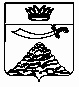 ПОСТАНОВЛЕНИЕАДМИНИСТРАЦИИ МУНИЦИПАЛЬНОГО ОБРАЗОВАНИЯ 
«ЧЕРНОЯРСКИЙ МУНИЦИПАЛЬНЫЙ РАЙОНАСТРАХАНСКОЙ ОБЛАСТИ»от 23.11.2023 № 244      с. Черный ЯрОб утверждении муниципальной программы«Развитие муниципальной службы в Черноярском районе»	В соответствии с Федеральным Законом от 02.03.2007 № 25-ФЗ «О Муниципальной службе в Российской Федерации»,  пунктом 24   статьи 1  Федерального закона Российской Федерации от 04.08.2023 N 416-ФЗ «О внесении изменений в Бюджетный кодекс Российской Федерации и отдельные законодательные акты Российской Федерации и о признании утратившими силу отдельных положений законодательных актов Российской Федерации», с распоряжением администрации муниципального образования «Черноярский муниципальный район Астраханской области» от 05.10.2023г.№ 199-р «О перечне муниципальных программ муниципального образования «Черноярский муниципальный район Астраханской области», постановлением администрации муниципального образования «Черноярский район» от 24.12.2020 №235 «О порядке разработки, реализации и оценки эффективности муниципальных программ в муниципальном образовании «Черноярский район», администрация муниципального образования «Черноярский муниципальный район Астраханской области»ПОСТАНОВЛЯЕТ: Утвердить муниципальную программу «Развитие муниципальной службы в Черноярском районе»:Признать утратившим силу:- постановление администрации муниципального образования «Черноярский район» от 29.09.2018г. №229 «Об утверждении ведомственной целевой программы «Развитие муниципальной службы в Черноярском районе»;- постановление администрации муниципального образования «Черноярский район» от 26.11.2019г. №268 «О внесении изменений в постановление администрации МО «Черноярский район» «Об утверждении  ведомственной целевой программы «Развитие муниципальной службы в Черноярском районе» от 29.09.2018 №229»;- постановление администрации муниципального образования «Чернояр-ский район» от 03.09.2021г. №213 «О внесении изменений в постановление администрации МО «Черноярский район» «Об утверждении  ведомственной целевой программы «Развитие муниципальной службы в Черноярском районе» от 29.09.2018 №229»;- постановление администрации муниципального образования «Чернояр-ский район» от 26.10.2021г. №257 «О внесении изменений в постановление администрации МО «Черноярский район» «Об утверждении  ведомственной целевой программы «Развитие муниципальной службы в Черноярском районе» от 29.09.2018 №229»;- постановление администрации муниципального образования «Чернояр-ский район» от 21.11.2022г. №272 «О внесении изменений в постановление администрации МО «Черноярский район» «Об утверждении  ведомственной целевой программы «Развитие муниципальной службы в Черноярском районе» от 29.09.2018 №229».Начальнику организационного отдела администрации муниципального образования «Черноярский муниципальный район Астраханской области» (Сурикова О.В.) обнародовать настоящее постановление путём размещения на официальном сайте администрации муниципального образования «Черноярский муниципальный район Астраханской области».Контроль за исполнением настоящего постановления возложить на заместителя главы администрации муниципального образования «Черноярский муниципальный район Астраханской области» Якунина М.М.Настоящее постановление вступает в силу с 01.01.2024.    Глава района                                                                                   С.И. НикулинУТВЕРЖДЕНА постановлением администрации муниципального образования «Черноярский муниципальный районАстраханской области» от 23.11.2023 № 244Приложение 1МУНИЦИПАЛЬНАЯ ПРОГРАММА«РАЗВИТИЕ МУНИЦИПАЛЬНОЙ СЛУЖБЫ В ЧЕРНОЯРСКОМ РАЙОНЕ»ПаспортМуниципальной программы«Развитие муниципальной службы в Черноярском районе»Общие положения, основания для разработки программыОрганизация работы по развитию муниципальной службы в муниципальном образовании «Черноярский муниципальный район Астраханской области» строиться в рамках федерального законодательства о муниципальной службе, а также принимаемых муниципальных правовых актов, направленных на развитие муниципальной службы.Нормативною правовую базу Программы составляют:- Федеральный закон от 02.03.2007 №25-ФЗ «О муниципальной службе в Российской Федерации»;- Федеральный закон от 06.10.2003 № 131-ФЗ «Об общих принципах организации местного самоуправления в Российской Федерации»;- Устав муниципального образования «Черноярский район»;- Распоряжение администрации муниципального образования «Черноярский муниципальный район Астраханской области» от 05.10.2023 № 199-р «О перечне муниципальных про-грамм муниципального образования «Черноярский муниципальный район Астраханской области»;- Постановление администрации муниципального образования «Черноярский район» от 24.12.2020 №235 «О порядке разработки, утверждения, реализации и оценки эффективно-сти муниципальных программ в МО «Черноярский район» Астраханской области.Общая характеристика сферы реализации ПрограммыМуниципальная программа «Развитие муниципальной службы в Черноярском районе» на 2023 - 2028 годы (далее – муниципальная программа) разработана в качестве механизма осуществления программно-целевого управления в сфере муниципальной службы в Черноярском районе (далее – муниципальный район), достижения качественно нового уровня ее развития.Муниципальная программа разработана на основании Федерального закона от 06.10.2003 г. № 131-ФЗ «Об общих принципах организации местного самоуправления в Российской Федерации», Федерального закона от 02.03.2007 г. № 25-ФЗ «О муниципальной службе в РоссийскойФедерации».Необходимость реализации муниципальной программы обусловлена современным состоянием муниципальной службы. Качество профессионального обучения муниципальных служащих в недостаточной степени отвечает потребностям развития муниципальной службы, невсегда деятельность муниципальных служащих ориентирована на достижение конкретных результатов, недостаточная открытость муниципальной службы негативно влияет на общественное мнение и престиж муниципальной службы.Повышение эффективности управления муниципальной службой возможно только при наличии высокопрофессиональных кадров в органах местного самоуправления. От того, насколько эффективно действуют органы местного самоуправления, во многом зависит доверие населения к власти.В настоящее время развитию муниципальной службы присущи следующие проблемы:а) недостаточный для работы в современных условиях уровень профессионального образования муниципальных служащих, ее правовой обеспеченности;б) нерешенность правовых, организационных и социальных вопросов привлечения и закрепления молодых специалистов на муниципальной службе;в) недостаточный уровень престижа муниципальной службы как видов профессиональной деятельности.Все вышеуказанные проблемы тесно связаны между собой и не могут быть устранены по отдельности. Развитие муниципальной службы должно проводиться в рамках одной концепции.На основании этого возникает необходимость решения обозначенных проблем программно-целевым методом системного интегрирующего характера, что позволит сконцентрировать ресурсы на приоритетных направлениях развития муниципальной службы, достигнуть положительной динамики в установленные сроки реализации муниципальной программы.В целях повышения эффективности работы акцент должен ставиться на целенаправленное и системное дополнительное профессиональное образование муниципальных служащих. Это позволит восполнить пробелы в образовании некоторых муниципальных служащих, выявленные в ходе аттестации. Зачастую муниципальным служащим нередко приходится при смене должностей менять сферы, а значит и специализацию деятельности.Отсюда возникает актуальность получения дополнительного образования, постоянного расширения кругозора на основе углубленного изучения правовых, экономических, социальных, политических процессов.Кроме того, необходимость повышения квалификации муниципальных служащих во многом обусловлена постоянным изменением нормативной правовой базы, как на федеральном, так и на региональном уровнях, в том числе с учетом передаваемых государственных полномочий с федерального уровня на уровень субъектов Российской Федерации.С учетом изложенного становятся очевидными значимость и необходимость принятия муниципальной программы, важность реализации мероприятий по развитию муниципальной службы.Для эффективной работы муниципального служащего также необходимо решение задач по повышению престижа муниципальной службы, развитию корпоративной культуры и материальноинформационного обеспечения управления.Реализация настоящей муниципальной программы позволит продолжить качественное развитие муниципальной службы, оптимизировать ее организацию и функционирование на основеустановленных законодательством Российской Федерации принципов, внедрить современные правовые, кадровые и управленческие технологии и, как следствие, повысить эффективность и результативность кадровой политики в сфере муниципальной службы.Результатом муниципальной программы должно стать формирование нового типа муниципального служащего, имеющего профессиональное образование, обладающего широким кругозором, компетентного, умеющего применять в работе информационные технологии, способного принимать взвешенные управленческие решения, предлагать прогрессивные модели действия, прогнозировать стратегические задачи, направленные на социально-экономическое развитие территории.Риски реализации муниципальной программы могут быть разделены на внутренние, которые относятся к сфере компетенции ответственного исполнителя и соисполнителей муниципальной программы, и внешние, наступление или не наступление которых не зависит от действий ответственного исполнителя муниципальной программы.В части реализации направления развития муниципальной службы внутренние риски лежат в несогласованности отдельных действий между соисполнителями программы, что способно негативно повлиять на сроки выполнения мероприятий.К внешним рискам относятся:а) недофинансирование или несвоевременное финансирование расходов на реализацию программных мероприятий;б) возникновение кредиторской задолженности и погашения ее из средств муниципальной программы очередного финансового года, которые автоматически уменьшаются на сумму задолженности.Мерами управления внутренними рисками являются:а) системное взаимодействие соисполнителей программы в процессе ее реализации;б) оперативный мониторинг выполнения мероприятий муниципальной программы;в) своевременная актуализация муниципальной программы, в том числе корректировка состава и сроков исполнения мероприятий с сохранением ожидаемых результатов.Управление внешними рисками ограниченно и сводится к:а) перераспределению средств внутри муниципальной программы по мероприятиям;б) пересмотру сроков реализации мероприятий;в) сокращению числа мероприятий муниципальной программы.Приоритеты муниципальной политики в сфере реализации ПрограммыВ соответствии со ст.35 Федерального закона от 02.03.2007 №25-ФЗ «О муниципальной службе в Российской Федерации», согласно которой развитие муниципальной службы обеспечивается муниципальными программами развития муниципальной службы, финансируемыми за счет средств местных бюджетов. Проведение муниципальной реформы в соответствии с Федеральным законом от 06.10.2003 №131-ФЗ «Об общих принципах организации местного самоуправления в Российской Федерации», последовательное пополнение перечней вопросов местного значения, закрепленных за органами местного самоуправления муниципалитетов разных типов, предъявляют дополнительные требования к действующим системам организации муниципальной службы и профессиональной подготовке муниципальных служащих.В связи со сложностью решаемых задач по созданию условий для эффективного экономического роста, повышения уровня жизни населения Черноярского района возрастает роль органов местного самоуправления, организационного, правового регулирования муниципальной службы, ее кадрового состава, качества управления персоналом в органах местного самоуправления.В этом плане приоритетными направлениями развития системы муниципальной службы становятся:- дальнейшее совершенствование нормативных правовых актов органов местного самоуправления муниципального образования «Черноярский муниципальный район Астраханской области» по вопросам развития муниципальной службы;- переподготовка и повышение квалификации муниципальных служащих и лиц, замещающих муниципальные должности;- развитие механизма предупреждения коррупции, выявление и разрешение конфликта интересов на муниципальной службе в администрации района и ее структурных подразделениях.Профессионализм муниципальных служащих необходимо регулярно поддерживать на требуемом для практики уровне при помощи проведения различных мероприятий, например, таких, как повышение квалификации, обучение на учебно-консультационных семинарах.Подготовка кадров для органов местного самоуправления является одним из инструментов повышения эффективности муниципального управления.Для дальнейшего социально-экономического развития Черноярского района и достижения поставленных приоритетов, а также в целях повышения результативности деятельности органов местного самоуправления муниципального образования «Черноярский мунципальный район Астраханской области» необходимо решать вопросы повышения квалификации специалистов.Цель и задачи, целевые индикаторы и показатели Программы,перечень подпрограммЦель Программы - повышение эффективности деятельности работников органов местного самоуправления муниципального образования «Черноярский муниципальный район астраханской области».Задачи Программы:- Совершенствование правовой основы муниципальной службы в администрации района;- Совершенствование кадровых технологий, направленных на повышение профессиональной компетентности муниципальных служащих и лиц, замещающих муниципальные должности, обеспечение условий для их результативной профессиональной деятельности; - Развитие системы дополнительного профессионального образования муниципальных служащих;- Применение антикоррупционных механизмов в администрации района и ее структурных подразделениях.Реализация программных мероприятий, связанных с развитием муниципальной службы в администрации района позволит достичь следующих результатов:- обеспечение за счет средств бюджета муниципального образования «Черноярский муниципальный район Астраханской области» ежегодного обучения муниципальных служащих администрации района и ее структурных подразделений, а также лиц, замещающих муниципальные должности по дополнительным профессиональным программам по профессиональной переподготовке, повышения квалификации с выдачей документа установленного образца, участие в учебно-консультационных семинарах для специалистов органов местного самоуправления.Сроки (этапы) реализации ПрограммыРеализация программы рассчитана на 2023-2028 годы.Ресурсное обеспечение ПрограммыВсего на реализацию Программы из бюджета района потребуется 300,0 тыс. рублей, из них:в 2023 году – 50,0 тыс. рублей;в 2024 году – 50,0 тыс. рублей;в 2025 году – 50,0 тыс. рублей;в 2026 году -  50,0  тыс. рублей.в 2027 году -  50,0  тыс. рублей.в 2028 году -  50,0  тыс. рублей.Механизм реализации ПрограммыМеханизм реализации  Программы определяется муниципальным заказчиком Программы -администрацией муниципального образования «Черноярский муниципальный район Астраханской области» и основным разработчиком Программы - кадровой службой администрации муниципального образования «Черноярский муниципальный район Астраханской области»Муниципальный заказчик Программы с учетом выделяемых на реализацию финансовых средств ежегодно уточняет показатели, затраты по мероприятиям, механизм реализации и состав исполнителей муниципальной программы.Неотъемлемым элементом механизма реализации муниципальной программы является ее мониторинг, осуществляемый с помощью ежеквартального и ежегодного анализа результатов реализации мероприятий муниципальной программы.Организация управления Программойи мониторинг ее реализации, механизм взаимодействия муниципальных заказчиков и контроль за ходом ее реализацииОбщее руководство и контроль за ходом реализации программы осуществляет заказчик программы (администрация муниципального образования «Черноярский муниципальный  район Астраханской области») в лице кадровой службы администрации муниципального образования «Черноярский муниципальный район Астраханской области» которым определяются формы и методы управления реализацией программы.Неотъемлемым элементом управления программой является ее мониторинг, осуществляемый посредством проведения анализа результатов реализации программных мероприятий.Заказчик программы несет ответственность за своевременное выполнение мероприятий программы, рациональное использование выделенных бюджетных средств. Заказчик программы ежеквартально, до 10 числа месяца, следующего за отчетным кварталом, представляет в отдел экономического развития администрации муниципального образования  «Черноярский муниципальный район Астраханской области» отчеты о ходе реализации Программы и эффективности использования бюджетных  средств, в рамках показателей эффективности реализации Программы.Оценка эффективности  (экономическая, социальная и экологическая) реализации  ПрограммыВ результате выполнения намеченных в Программе мероприятий ожидается следующий положительный социально-экономический эффект:- повышение уровня профессиональной подготовки и повышение квалификации муниципальных служащих и лиц, замещающих муниципальные должности;- обучение муниципальных служащих администрации района, и ее структурных подразделений, а также лиц, замещающих муниципальные должности, по дополнительным профессиональным программам по профессиональной переподготовке, повышения квалификации с выдачей документа установленного образца, участие в учебно-консультационных семинарах для специалистов органов местного самоуправления.Основными индикаторами (показателями) достижения цели и решения задач муниципальной программы являются:- принятие на уровне муниципального образования «Черноярский район» необходимых муниципальных правовых актов, регулирующих вопросы муниципальной службы;- принятие в администрации района программы развития муниципальной службы;- проведение аттестации муниципальных служащих в администрации района и ее структурных подразделениях;- наличие в администрации района и ее структурных подразделениях кадрового резерва.Сведения о показателях (индикаторах) муниципальной программы и их значениях приводятся в Таблице 1.Перечень мероприятий (направлений) Программы и мер муниципального регулированияВыполнение запланированных программных мероприятий, требующих финансового обеспечения будет осуществляться на основании утвержденного комплекса мероприятий по развитию муниципальной службы.Перечень основных мероприятий Программы изложен ниже в Таблице 2.Таблица 2Перечень основных мероприятий ПрограммыНаименованиеПрограммыМуниципальная программа «Развитие муниципальной службы в Черноярском районе» (далее – Программа);Основание для разработки Программы- Федеральный закон от 06.10.2003 №131-ФЗ «Об общих  принципах организации местного самоуправления в Российской Федерации», - Федеральный закон от 02.03.2007 №25-ФЗ «О муниципальной службе в Российской Федерации», - Указ Президента Российской Федерации от 28.04.2008  №607 «Об оценке эффективности деятельности органов  местного самоуправления муниципальных, городских округов и муниципальных районов», - Закон Астраханской области от 04.09.2007 №52/2007-ОЗ «Об отдельных вопросах правового регулирования муниципальной службы в Астраханской области», - Распоряжение администрации муниципального образования «Черноярский муниципальный район Астраханской области» от 05.10.2023 №199-р «О перечне муниципальных программ муниципального образования «Черноярский муниципальный район Астраханской области»;- Постановление администрации муниципального образования «Черноярский район» от 24.12.2020 №235 «О порядке разработки, утверждения, реализации и оценки эффективности муниципальных программ в МО «Черноярский район» Астраханской области.Основной разработчик ПрограммыКадровая служба  администрации муниципального образования «Черноярский муниципальный район Астраханской области»;Муниципальный заказчик ПрограммыАдминистрация муниципального образования «Черноярский муниципальный район Астраханской области»;Исполнители Программы1. Администрация муниципального образования «Черноярский муниципальный район Астраханской области» (далее – администрация района);2. Кадровая служба администрации муниципального образования «Черноярский муниципальный район Астраханской области» (далее – кадровая служба).Подпрограммы муниципальной программы (в том числе ведомственные целевые программы, входящие в состав муниципальной программы)ОтсутствуютЦель ПрограммыПовышение эффективности деятельности работников органов местного самоуправления муниципального образования «Черноярский муниципальный район Астраханской области»Задачи Программы- Совершенствование правовой основы муниципальной службы в администрации муниципального образования «Черноярский муниципальный район Астраханской области»(далее – администрация района) и ее структурных подразделении;- Совершенствование кадровых технологий, направленных на повышение профессиональной компетентности муниципальных служащих, обеспечение условий для их результативной профессиональной деятельности; - Развитие системы дополнительного профессионального образования муниципальных служащих;- Применение антикоррупционных механизмов в администрации района и ее структурных подразделениях;Сроки и этапы реализации Программы2023-2028 годыОбъемы бюджетных ассигнований и источники финансирования ПрограммыВсего на реализацию Программы из бюджета района потребуется 300,0 тыс. рублей, из них:в 2023 году – 50,0 тыс. рублей;в 2024 году – 50,0 тыс. рублей;в 2025 году – 50,0 тыс. рублей;в 2026 году -  50,0  тыс. рублей.в 2027 году -  50,0  тыс. рублей.              в 2028 году -  50,0  тыс. рублей.Ожидаемые конечные результаты реализации Программы - повышение уровня профессиональной подготовки и повышение квалификации муниципальных служащих и лиц, замещающих муниципальные должности;- обучение муниципальных служащих администрации района, и ее структурных подразделений, а также лиц, замещающих муниципальные должности, по дополнительным профессиональным программам по профессиональной переподготовке, повышения квалификации с выдачей документа установленного образца, участие в учебно-консультационных семинарах для специалистов органов местного самоуправления.Система организации контроля за исполнением ПрограммыКонтроль за исполнением Программы в установленном порядке осуществляет заместитель Главы администрации муниципального образования «Черноярский муниципальный район Астраханской области» по национальной политике.Текущее управление реализацией Программы осуществляют ответственный исполнитель, соисполнители. №п/пНаименование индикатораед.изм2023202420252026202720281Количество работников, прошедших обучение по дополнительным профессиональным программам ед.555555№ п/пНаименование мероприятияСроки выполненияИсполнители участники реализации мероприятий программыОбъемы финансирования (тыс. руб.)Объемы финансирования (тыс. руб.)Объемы финансирования (тыс. руб.)Объемы финансирования (тыс. руб.)Объемы финансирования (тыс. руб.)Объемы финансирования (тыс. руб.)Источники финансирования№ п/пНаименование мероприятияСроки выполненияИсполнители участники реализации мероприятий программывсегоВ том числе по годамВ том числе по годамВ том числе по годамВ том числе по годамВ том числе по годамИсточники финансирования№ п/пНаименование мероприятияСроки выполненияИсполнители участники реализации мероприятий программывсего20232024202520262027Источники финансирования1234567891011Задача 1. Совершенствование правовой основы муниципальной службы в администрации районаЗадача 1. Совершенствование правовой основы муниципальной службы в администрации районаЗадача 1. Совершенствование правовой основы муниципальной службы в администрации районаЗадача 1. Совершенствование правовой основы муниципальной службы в администрации районаЗадача 1. Совершенствование правовой основы муниципальной службы в администрации районаЗадача 1. Совершенствование правовой основы муниципальной службы в администрации районаЗадача 1. Совершенствование правовой основы муниципальной службы в администрации районаЗадача 1. Совершенствование правовой основы муниципальной службы в администрации районаЗадача 1. Совершенствование правовой основы муниципальной службы в администрации районаЗадача 1. Совершенствование правовой основы муниципальной службы в администрации районаЗадача 1. Совершенствование правовой основы муниципальной службы в администрации района1.1.Разработка и принятие нормативных правовых актов по вопросам развития муниципальной службыв том числе:Кадровая служба администрации районаБез финансирования1.1.1.В связи с изменениями законодательства Российской Федерации и Астраханской области о муниципальной службеПостоянноКадровая служба администрации районаБез финансирования1.2.Совершенствование структуры администрации районаПри изменении действующего законодательстваКадровая служба администрации районаВ пределах средств, предусмотренных на содержание органов местного самоуправления муниципального образования «Черноярский район»Задача 2. Совершенствование кадровых технологий, направленных на повышение профессиональной компетентности муниципальных служащих, обеспечение условий для их результативной профессиональной деятельностиЗадача 2. Совершенствование кадровых технологий, направленных на повышение профессиональной компетентности муниципальных служащих, обеспечение условий для их результативной профессиональной деятельностиЗадача 2. Совершенствование кадровых технологий, направленных на повышение профессиональной компетентности муниципальных служащих, обеспечение условий для их результативной профессиональной деятельностиЗадача 2. Совершенствование кадровых технологий, направленных на повышение профессиональной компетентности муниципальных служащих, обеспечение условий для их результативной профессиональной деятельностиЗадача 2. Совершенствование кадровых технологий, направленных на повышение профессиональной компетентности муниципальных служащих, обеспечение условий для их результативной профессиональной деятельностиЗадача 2. Совершенствование кадровых технологий, направленных на повышение профессиональной компетентности муниципальных служащих, обеспечение условий для их результативной профессиональной деятельностиЗадача 2. Совершенствование кадровых технологий, направленных на повышение профессиональной компетентности муниципальных служащих, обеспечение условий для их результативной профессиональной деятельностиЗадача 2. Совершенствование кадровых технологий, направленных на повышение профессиональной компетентности муниципальных служащих, обеспечение условий для их результативной профессиональной деятельностиЗадача 2. Совершенствование кадровых технологий, направленных на повышение профессиональной компетентности муниципальных служащих, обеспечение условий для их результативной профессиональной деятельностиЗадача 2. Совершенствование кадровых технологий, направленных на повышение профессиональной компетентности муниципальных служащих, обеспечение условий для их результативной профессиональной деятельностиЗадача 2. Совершенствование кадровых технологий, направленных на повышение профессиональной компетентности муниципальных служащих, обеспечение условий для их результативной профессиональной деятельности2.1.Совершенствование механизмов по формированию кадрового резерва для замещения должностей муниципальной службыЕжегодно Кадровая служба администрации районаБез финансирования2.2.Совершенствование аттестационных процедур муниципальных служащихПо отдельному графикуКадровая служба администрации районаБез финансирования2.3.Предоставление возможности прохождения студентами образовательных учреждений высшего профессионального образования практики в администрации районаПостоянноКадровая служба администрации районаБез финансированияЗадача 3. Развитие системы дополнительного профессионального образования муниципальных служащихЗадача 3. Развитие системы дополнительного профессионального образования муниципальных служащихЗадача 3. Развитие системы дополнительного профессионального образования муниципальных служащихЗадача 3. Развитие системы дополнительного профессионального образования муниципальных служащихЗадача 3. Развитие системы дополнительного профессионального образования муниципальных служащихЗадача 3. Развитие системы дополнительного профессионального образования муниципальных служащихЗадача 3. Развитие системы дополнительного профессионального образования муниципальных служащихЗадача 3. Развитие системы дополнительного профессионального образования муниципальных служащихЗадача 3. Развитие системы дополнительного профессионального образования муниципальных служащихЗадача 3. Развитие системы дополнительного профессионального образования муниципальных служащихЗадача 3. Развитие системы дополнительного профессионального образования муниципальных служащих3.1.Проведение мероприятий по повышению квалификации муниципальных служащих и лиц, замещающих муниципальные должности250,05050505050Бюджет муниципального образования «Черноярский район»3.1.1.Определение приоритетных направлений повышения квалификации муниципальных служащих и лиц, замещающих муниципальные должности исходя из перспективных целей и задач администрации района и ее структурных подразделенийЕжегодно в1 кварталеКадровая служба администрации районаБез финансирования3.1.2.Формирование Плана дополнительного профессионального образования муниципальных служащих и лиц, замещающих муниципальные должностиЕжегодно в1 кварталеКадровая служба администрации районаБез финансирования3.1.3.Участие муниципальных служащих и лиц, замещающих муниципальные должности, в мероприятиях по переподготовке, повышении квалификации с выдачей документа установленного образца, в том числе в учебно-консультационных семинарах для специалистов администрации районаСогласно плану повышения квалификации в течение срока реализации ПрограммыКадровая служба администрации района250,05050505050Бюджет муниципального образования «Черноярскйи район»Задача 4. Применение антикоррупционных механизмов в администрации района Задача 4. Применение антикоррупционных механизмов в администрации района Задача 4. Применение антикоррупционных механизмов в администрации района Задача 4. Применение антикоррупционных механизмов в администрации района Задача 4. Применение антикоррупционных механизмов в администрации района Задача 4. Применение антикоррупционных механизмов в администрации района Задача 4. Применение антикоррупционных механизмов в администрации района Задача 4. Применение антикоррупционных механизмов в администрации района Задача 4. Применение антикоррупционных механизмов в администрации района Задача 4. Применение антикоррупционных механизмов в администрации района Задача 4. Применение антикоррупционных механизмов в администрации района 4.1.Проведение «круглых столов» для муниципальных служащих, направленных на формирование нетерпимого отношения к проявлениям коррупцииежегодноКадровая служба администрации районаБез финансирования4.2.Выявление и разрешение конфликта интересов на муниципальной службе в администрации районаВ течение срока действия ПрограммыКадровая служба администрации районаБез финансирования4.3.Разработка и принятие нормативных правовых актов по вопросам противодействия коррупции на муниципальной службеВ течение срока действия Программы в связи с изменениями законодательства Российской Федерации и Астраханской областиКадровая служба администрации районаБез финансирования